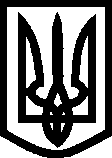 УКРАЇНАВИКОНАВЧИЙ КОМІТЕТМЕЛІТОПОЛЬСЬКОЇ  МІСЬКОЇ  РАДИЗапорізької областіР О З П О Р Я Д Ж Е Н Н Яміського голови21.01.2019		                                                                              № 40-рПро внесення змін до розпорядження міського голови від 03.03.2016                 № 165-р зі змінами, затвердженими  розпорядженням міського голови від 09.11.2017 №509-р	У зв’язку з кадровими змінами у відділі з благоустрою та екології виконавчого комітету Мелітопольської міської ради Запорізької областіЗОБОВ’ЯЗУЮ:1. Внести зміни до розпорядження міського голови від 03.03.2016                № 165-р  «Про затвердження складу міської постійно діючої комісії з питань поводження з безхазяйними відходами…» зі змінами, затвердженими розпорядженням міського голови від 09.11.2017 № 509-р «Про внесення змін до розпорядження міського голови від 03.03.2016 № 165-р та втрату чинності розпорядження міського голови від 16.09.2016 № 622-р», а саме:виключити зі складу комісії РУБЛЬОВА В.; включити до складу комісії ГАЛУЦЬКОГО М. - головний спеціаліст відділу з благоустрою та екології виконавчого комітету Мелітопольської міської ради Запорізької області, член комісії.2. Контроль за виконанням цього розпорядження покласти на заступника міського голови з питань діяльності виконавчих органів ради ФЕДОРОВА І.Мелітопольський  міський голова                                                      С.МІНЬКО